2023 第十二屆全國連鎖加盟產業創新提案競賽暨 高中職學校小論文競賽競賽簡章目的為鼓勵全國大專校院學生及全國高中職學生將所學習之理論知識與實作結合，特舉辦本競賽。自2023年疫情解封至今，許多生活、工作、消費、健康等習慣已不同以往，如數位化的加速發展、國際旅遊的報復性成長、消費者的隱性需求等。	    除了上述外顯行為改變外，消費者的價值觀也有所改變，價格不再是唯一考量，人們開始思考和其他人、其他物種以及環境互動的關係，企業的營運也必需因應永續發展概念才可能生存和成長。在聯合國永續發展的 17 個目標(SDGs)中，已有許多實踐案例。台灣流浪動物問題是從過去為了控制狂犬病的發生而開始的針對流浪狗進行管制，現今導入TNR(捕捉、絕育、釋放)或是之後的TNVR(捕捉、絕育、接種疫苗、釋放)，期望能有效改善流浪動物的問題。但從農委會的數據可以得知，流浪動物的數量還是持續增加。時至今日台灣在流浪動物的問題依然是著重在狗，對於流浪貓並未有計畫性地加以管制。本系今年與浪愛有家中途貓協會合作，期望透過建立浪愛有家中途貓餐廳此一試驗架構，嘗試以商業模式運轉來解決餵養者的負擔與流浪動物問題。若此一實驗架構可持續自行運轉並連鎖化經營，未來即可改善餵養者經濟問題，使餵養者可在此架構下照顧流浪動物的同時獲得經濟挹注，而非在外照顧流浪動減損個人經濟能力，並使流浪動物在餵養者照顧下可更快速達到親人與社會化程度，加速流浪動物轉化為寵物的時程，以達到流浪動物減量目的(SDG15)。本競賽希望培養學生關心社會議題、發揮創意，善用科技工具、培養跨域思維、傳遞永續知能，以提升產業所需的知識與技能，進而培養學生發現問題、解決問題、預見問題的能力。故本年度的競賽主題，以聯合國 17 項永續發展目標 SDGs 為引導，鼓勵同學思考後疫情時代的消費趨勢，以永續、科技、在地、創新為競賽發展主軸，關懷社會議題，發揮創意，本競賽分為四組： 1.「浪愛有家中途貓協會微電影製作」：浪愛有家中途貓協會理念進行微電影創作；2.「浪愛有家中途貓協會行銷理念推廣提案」：由浪愛有家中途貓協會的理念出發，進行創意、創新、提案；3.「高中職學校自選組」：自選題目的方式進行小論文研究；4.「高中職學校指定組」：以浪愛有家中途貓協會行銷理念推廣提案。辦理單位主辦單位：朝陽科技大學行銷與流通管理系 協辦單位：浪愛有家中途貓協會活動執行教師：徐暐勛老師 連絡窗口：陳鼎泰         連絡電話：0909-999086E-mail: chendt0426@gmail.com參賽資格就讀各公私立大專校院及各公私立高中職在籍學生，對於連鎖產業經營/行銷有興趣者，不限科系與年級皆可報名參加。參賽同學每隊參賽人數二至六人，可跨系(科)或跨校組隊，完成報名後，競賽過程中不接受成員更換。參賽團隊應設隊長1名，隊長為團隊與主辦單位之連繫窗口。每隊均須有指導老師，一隊以二名指導老師為上限。參賽之提案需為參賽團隊原創企畫，參賽計畫書內容不得抄襲或節錄其他任何已發表之概念、作品、圖像等或有代筆之情形，若有違反任何著作權法或其他相關侵權行為者，主辦單位得取消其參賽資格。已獲獎者追回頒發之獎項，並由參賽團隊自負法律責任。參賽隊伍經查如引發任何相關權利糾紛，應由參賽隊伍自行負責，主辦單位亦有權利取消團隊參賽資格及得獎資格，不得異議。凡報名參賽之團隊，即視同承認並同意遵守本活動辦法(含附件)與公告的各項內容與規定，本競賽如有未盡事宜，主辦單位保有修改之權利。競賽主題報名資訊一律採取網路報名，資料上傳，不收紙本。報名網址（請留意報名的組別，以免影響自身權益）大學組：https://www.surveycake.com/s/glaxa高中組：https://www.surveycake.com/s/knR93報名日期：即日起至112年11月1日（三）中午12:00止，截止期限 後不再受理。提案繳交所有參賽者請先至報名網站報名、下載下列資料填寫後，於112年11  月14日中午12:00 前，將附件一的同意書、附件二的切結書簽名後掃  描， 連同附件三、四的封面和企劃提案一起上傳，附件一~三以pdf、  附件四檔案以word和pdf同時上傳，待收到主辦單位通知後，始取得  競賽資格：個資使用同意書(附件一)。參賽切結書(附件二)。提案企畫書封面(附件三)。提案企劃書（附件四）：為匿名審查，請勿含作者基本資料，否則酌  予扣分。請先登入 Google 帳號，初賽提案繳交網址（請留意繳交的組別，以  免影響自身權益）:    大學組初賽提案繳交網址：https://reurl.cc/dDYadM    高中組初賽提案繳交網址：https://reurl.cc/v7MLyj主辦單位將於112年11月30日(四)17:00前網站公告並通知初審通過  進入決審之團隊。進入決審團隊應於112年12月12日(二)17:00以前，上傳相關資料至  決賽報告繳交網址。  大學組決賽提案繳交網址：https://reurl.cc/51mbov  高中組決賽提案繳交網址：https://reurl.cc/N0WN6k   決賽當天恕不接受檔案更換，依報名組別繳交不同檔案，說明如下：每組需上傳 PPT 檔、PDF 檔。若微電影以影片呈現，請將影片上傳至 YouTube 並設定為「非公開」，將影片網址附在簡報檔內。檔名(word、ppt、pdf、影片檔皆同)：微電影組之進入決審團隊於截止上傳日後的隔日17:00前往浪愛有家  中途貓餐廳協會臉書粉絲團確認影片是否有於粉絲團內貼出，若無貼  出請聯繫浪愛有家中途貓餐廳臉書粉絲團(發送訊息)。競賽期程初審：採書面審查，由主辦單位邀集學界、業界組成之評審委員團依評分標準進行評審，於各參賽組中擇優進入決賽。初審結果將於112年11月30日(四)以電子方式通知入選團隊，並於本競賽活動網站上公告。決賽暨頒獎典禮：時間：112年12月15日（五）13:20~17:30地點：朝陽科技大學決賽以現場簡報並開放旁聽方式進行，每組共十分鐘，對象為評審團委員，包含六分鐘簡報及4分鐘 Q&A(含委員提問)或2分鐘影片說明及3~5分鐘影片播放及4分鐘 Q&A(含委員提問)。指導老師不得協助簡報。場內僅提供投影設備、麥克風、統一播放檔案之筆電等。其他團隊擬額外呈現者(如海報/實體作品等)請各隊依需求事先與承辦單位協調，並自行負責安裝與執行。微電影組之進入決審團隊評審時會一併採納於愛有家中途貓餐廳協會臉書粉絲團貼出影片的按讚數量納入評分，按讚計算時間為決賽前兩天晚上11:59分。成績公告：決賽結果於頒獎典禮上公告，並於隔日公布於活動網站。獎狀和參賽證明將於決賽後以電子郵件郵寄到隊長信箱，獎金則隨後匯入各隊隊長銀行帳戶中。得獎團隊若沒有收到獎狀或參賽證明，請於112年12月22日(五) 12:00前和主辦單位聯繫，逾時不予處理。競賽重要時程：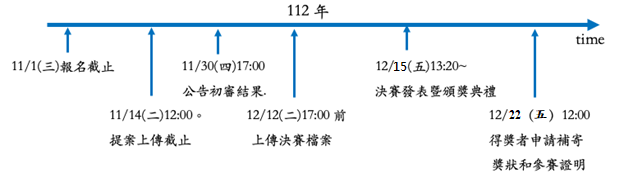 評分標準大專院校組則為微電影組及提案組，高中職組分自選及指定組。         (一) 大專院校微電影組初賽評選標準         (二) 大專院校提案組初賽評選標準         (三) 大專院校微電影組決賽評選標準         (四) 大專院校提案組決賽評選標準         (五) 高中職自選組及指定組初賽評選標準         (六) 高中職自選組及指定組決賽評選標準 九、 獎勵方式     (一)各組分別取前三名及優勝與佳作，獎金如下：     (二)各組指導老師給予指導證明。其他注意事項主辦單位保留修改活動與獎項細節權利，無須事前通知，並有權對本活動所有事宜作出解釋或裁決。 參賽作品須於公告時間內上傳完成，除因不可抗拒之因素中斷競賽，逾期恕不收件。團體報名隊長與成員間的權利義務關係：以團隊名義報名之參賽者， 須指定授權代表人(隊長)一名，且必須在正式報名書上註明團體授權代表人的詳細資料，授權代表人有權代表該團體負責比賽聯繫、入圍及得獎權利義務之一切相關事宜，獲獎時由授權代表人領取。團體報名的所有成員和代表人，請自行分配團體內部的各項權責歸屬，若有任何爭執疑問之處(如獎金領取方式與分配)應自行處理，主辦單位及協辦單位不涉入爭議並保持中立。主辦單位有將參賽作品進行產品研發、宣傳、刊印、展覽及再製之權利。獎項由評審視參加作品水準議定，必要時得以「從缺」或「增加名額」辦理。參選繳交之相關資料，均不退件，請自行備份。參賽者因參與本競賽所產生之相關費用，均由參賽者自行負擔。完成送件程序後，主辦單位恕不接受參賽者任何形式之修改。凡報名參賽者，視同已充分瞭解競賽內容、規範及條款，參賽者須尊重此活動各項規定及評審結果，未遵守活動等參賽規定者視同棄權。得獎者於得獎名單公布後，應依主辦單位之要求辦理領獎，及提供完整資料(包含：參賽切結書正本、學生證影本、其它授權文件)，於決賽頒獎典禮當日，主辦單位通知辦理後，若於2023年12月19日未完成者，視同放棄領獎。競賽活動報名表蒐集(C001辨識個人者)姓名、手機、E-mail，老師姓名等個人資料係為主辦單位進行參賽者報名管理、活動期間身分確認、活動聯繫、成績公告(如：獎項、姓名)等相關行政作業之用，並做為日後本競賽活動相關訊息聯繫。主辦單位將於臺灣地區(包括澎湖、金門及馬祖等地區)利用參賽者的個人資料，其利用期間為至蒐集目的消失為止。個人資料之權利及權益：參賽者得依個人資料保護法第3條就您的個人資料行使請求查閱、補充、更正、製給複製本及請求停止蒐集、處理、利用及請求刪除等權利，行使方式請洽朝陽科技大學行銷與流通管理系。參賽者之「2023第十二屆全國連鎖加盟產業創新提案競賽暨高中職學校小論文競賽」報名表及個資使用同意書之個人資料欄位未填寫完整者，則喪失參加本競賽資格凡報名參賽者，即視同承認本參賽辦法的各項內容及規定，若有未盡事宜得由主辦單位隨時補充、修正後公佈。附件一：個人資料蒐集、處理及利用之告知暨同意書主辦單位依個人資料保護法第8條規定，於競賽舉辦期間蒐集您的個人資料時告知下列事項：蒐集之機關名稱：朝陽科技大學 行銷與流通管理系。 蒐集之目的：為進行「2023第十二屆全國連鎖加盟產業創新提案競賽暨高中職學校小論文競賽」等相關執行業務之合理範圍內使用。法定之特定目的為：118智慧財產權、光碟管理及其他相關行政。蒐集個人資料類別：識別類(C001)、特徵類（C011、C012、C013）、教育、考選、技術或其他專業（C051）、社會情況(C038)。利用期間、地區及方式：本單位將於臺灣地區(包括澎湖、金門及馬祖等地區)利用您的個人資料；利用期間為至蒐集目的結束，逾左列保存期限期後，本單位即停止處理、利用或刪除之。利用方式：在不違反蒐集目的的前提下，以網際網路、電子郵件、書面、傳真及其他合法方式利用之。個人資料之權利及權益：您得依個人資料保護法第3條就您的個人資料行使請求查閱、補充、更正、製給複製本及請求停止蒐集、處理、利用與請求刪除等權利，行使方式請洽朝陽科技大學行銷與流通管理系。本校於蒐集您的個人資料時，如有欄位未填寫，本單位可能無法對您提供完整的服務，亦可能無法維護您的權益。本人已詳細閱讀上列告知事項且完全明瞭其內容。簽名：(指導老師及全體成員均須簽名)中華民國       年     月     日附件二：參賽切結書附件三：封面2023第十二屆全國連鎖加盟產業創新提案競賽暨高中職學校小論文競賽*聯合國永續發展目標 SDGs 17個目標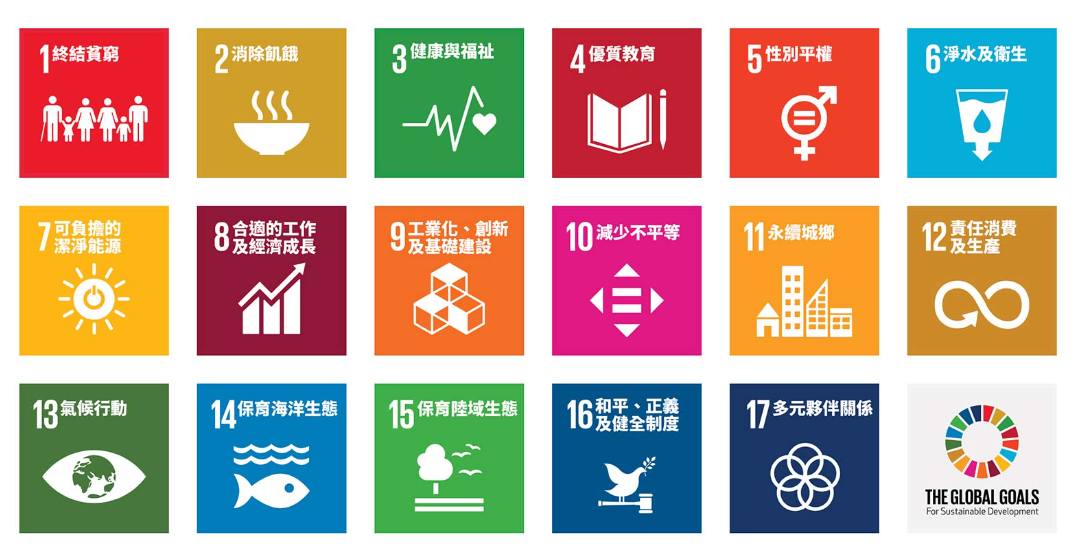 附件四-1：大學院校組微電影企劃書格式(以下為參考格式，但不限於此)封面目錄選定主題：所選定之主題。產業/廠商/提案背景：說明產業/廠商/提案背景。影片規劃:可包含分鏡或大綱。可執行性：未來企劃之可執行性評估。創新呈現：搭配主題所要呈現的創新內容。預期效益：企劃達成時，預計可達成的效益評估。附件四-2：大學院校組企劃書及高中職指定組格式(以下為參考格式，但不限於此) 封面目錄選定主題：所選定之主題。產業/廠商/提案背景：說明產業/廠商/提案背景。行銷規劃:可包含環境分析、定位分析、行銷組合、顧客profile描述、顧客價值主張、服務藍圖等。網路行銷工具的運用(例如: FB、IG、Youtube、Line@...)。可執行性：未來企劃之可執行性評估。創新呈現：搭配主題所要呈現的創新內容。預期效益：企劃達成時，預計可達成的效益評估。附件四-3：高中職組小論文格式(以下為參考格式，但不限於此)前言文獻探討研究方法研究分析與結果研究結論與建議參考文獻競賽FB競賽LINE@Google 報名表單（大學組）Google 報名表單（高中組）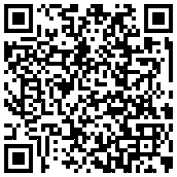 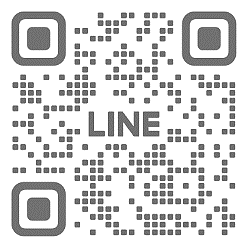 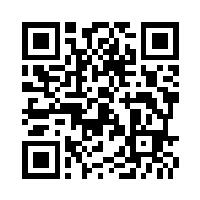 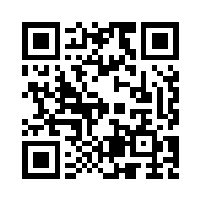 浪愛有家中途貓協會粉絲團(主要資訊)浪愛有家中途貓協會官方網站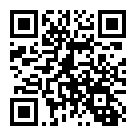 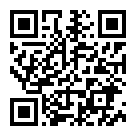 大專院校組大專院校組高中職組高中職組浪愛有家中途貓協會微電影製作宣導浪愛有家中途貓協理念影片長度：3-5分鐘浪愛有家中途貓協會行銷理念推廣提案15頁以內自選組小論文(鼓勵加入 SDGs 思維於小論文中) 10頁以內 指定組浪愛有家中途貓協會行銷理念推廣提案5頁以內大專院校組大專院校組高中職組高中職組微電影組浪愛有家中途貓協會微電影＿提案名提案組浪愛有家中途貓協會行銷理念推廣提案名自選組高中職＿小論文名指定組浪愛有家中途貓協會行銷理念推廣提案名評分項目說明比重作品說明影片主旨說明20%主題性符合主題性20%創意性發現概念及腳本的原創性獨特性等30%故事性前後連貫且容易讓人理解30%評分項目說明比重可行性包括服務/技術、市場、團隊、財務與預期達成效益(包括質性與量化效益)。40%創新性提出模式的創新程度，如創新的故事、創新內容說明等。30%內容架構完整性提案/作品整體是否具有良好創新整合與完整分析，如 PESTC 分析環境、Porter五力分析市場、SWOT 矩陣分析經營環境、STP 提出市場區隔、顧客 profile、顧客價值主張、服務藍圖等。 30%評分項目說明比重順暢性影片整體順暢度50%主題性符合主題性20%創意性發現概念及腳本的原創性及獨特性等。20%粉絲團按讚數於浪愛有家中途貓協會臉書粉絲團將會上傳決賽影片，其按讚數。10%評分項目說明比重完整性提案/作品整體是否具有良好創新整合與完整分析等。25%創新性提案/作品的創新程度，如創新的故事、 創新內容說明等。25%簡報簡報呈現、口語表達、簡報內容、流暢度。50%評分項目說明比重可行性包括服務/技術、市場、團隊、財務與預期達成效益(包括質性與量化效益)。40%創新性提出模式的創新程度，如創新的故事、創新內容說明等。30%內容架構完整性提案/作品整體是否具有良好創新整合與完整分析，如 PESTC 分析環境、Porter五力分析市場、SWOT 矩陣分析經營環境、STP 提出市場區隔、顧客 profile、顧客價值主張、服務藍圖等。 30%評分項目說明比重完整性提案/作品整體是否具有良好創新整合與完整分析等。25%創新性提案/作品的創新程度，如創新的故事、 創新內容說明等。25%簡報簡報呈現、口語表達、簡報內容、流暢度。50%大專院校微電影組大專院校提案組高中職自選組高中職指定組第一名新台幣7,000元獎金新台幣7,000元獎金新台幣4,000元獎金新台幣4,000元獎金第二名新台幣5,000元獎金新台幣5,000元獎金新台幣3,000元獎金新台幣3,000元獎金第三名新台幣3,000元獎金新台幣3,000元獎金新台幣2,000元獎金新台幣2,000元獎金優勝新台幣1,000元獎金新台幣1,000元獎金新台幣800元獎金新台幣800元獎金佳作初賽的優秀作品頒發獎狀乙紙初賽的優秀作品頒發獎狀乙紙初賽的優秀作品頒發獎狀乙紙初賽的優秀作品頒發獎狀乙紙本團隊參賽者：隊長__________ 成員1._________ 2._________ 3._________ 4.__________ 5._________指導老師:1._____________ 2._____________ 共　　　人，參加「2023第十二屆全國連鎖加盟產業創新提案競賽暨高中職學校小論文競賽」活動，特聲明如下：本團隊保證全體組員均已確實了解活動簡章和公告規定，並同意遵守各項規定。參賽作品須於公告時間內送達並完成繳交，除因不可抗拒之因素中斷競賽，逾期恕不收件。為考量競賽公平性，所有繳交資料，包含企劃書、簡報內容與影片，及簡報流程中，切勿標示任何與作品無關之記號，如有違反前述規定者，主辦單位有權取消參賽資格。 主辦單位有將參賽作品進行產品研發、宣傳、刊印、展覽及再製之權利。凡報名參賽者，即視同承認本參賽辦法的各項內容及規定，若有未盡事宜得由主辦單位隨時補充、修正後公佈。立切結書人：(指導老師及全體成員均須簽名) 隊員：1.                          2.                         3.                         4.                                               6.                      指導老師：1.                      2.                   中華民國      年      月      日參賽類別大專院校微電影 大專院校提案 高中職自選 高中職指定   大專院校微電影 大專院校提案 高中職自選 高中職指定   大專院校微電影 大專院校提案 高中職自選 高中職指定   大專院校微電影 大專院校提案 高中職自選 高中職指定   大專院校微電影 大專院校提案 高中職自選 高中職指定   SDGs目標請參考下圖填上企劃內容涵蓋的目標，可複選 ex. SDG 1, 12 請參考下圖填上企劃內容涵蓋的目標，可複選 ex. SDG 1, 12 請參考下圖填上企劃內容涵蓋的目標，可複選 ex. SDG 1, 12 請參考下圖填上企劃內容涵蓋的目標，可複選 ex. SDG 1, 12 請參考下圖填上企劃內容涵蓋的目標，可複選 ex. SDG 1, 12 團隊名稱作品名稱指導教師一服務單位/職稱行動電話指導教師二服務單位/職稱行動電話參賽者學生姓名學校(科)系級行動電話隊長隊員隊員隊員隊員隊員參賽作品內文文字，一律由左而右橫向書寫，以A4規格直向紙張(字體為12點大小標楷體、1.5行距、上下左右邊界皆為2.5公分) 參賽作品內文文字，一律由左而右橫向書寫，以A4規格直向紙張(字體為12點大小標楷體、1.5行距、上下左右邊界皆為2.5公分) 參賽作品內文文字，一律由左而右橫向書寫，以A4規格直向紙張(字體為12點大小標楷體、1.5行距、上下左右邊界皆為2.5公分) 